ภาพกิจกรรมโครงการลดพุง ลดโรค เริ่มต้นด้วยตัวเรา หมู่ที่2 บ้านพรุจูด ปี 2565ตำบลบ่อหิน อำเภอสิเกา จังหวัดตรังณ ศาลาเอนกประสงค์ หมู่ที่ 2 บ้านพรุจูดวันที่ วันที่ 1 - 31 สิงหาคม พ.ศ.2565กิจกรรมลงทะเบียนผู้เข้าร่วมโครงการ 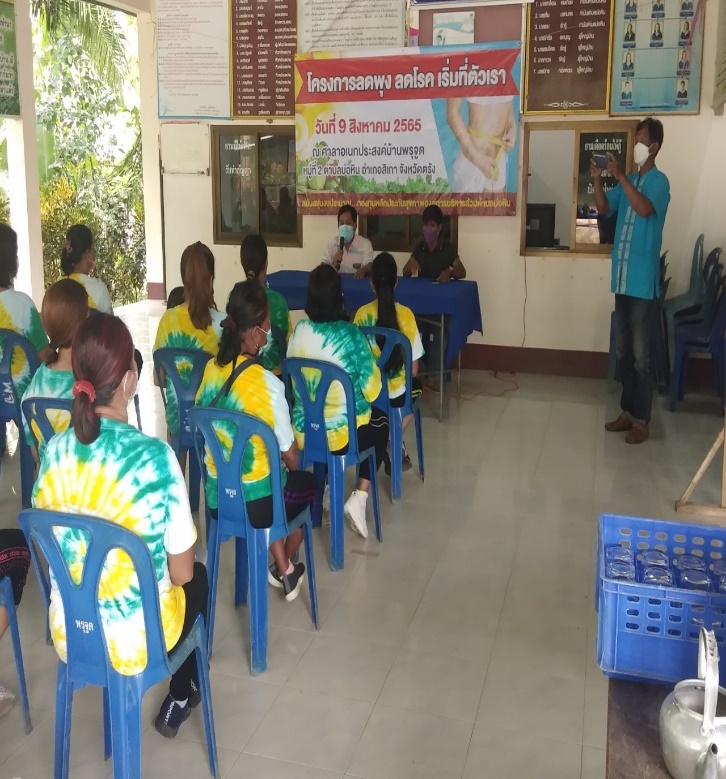 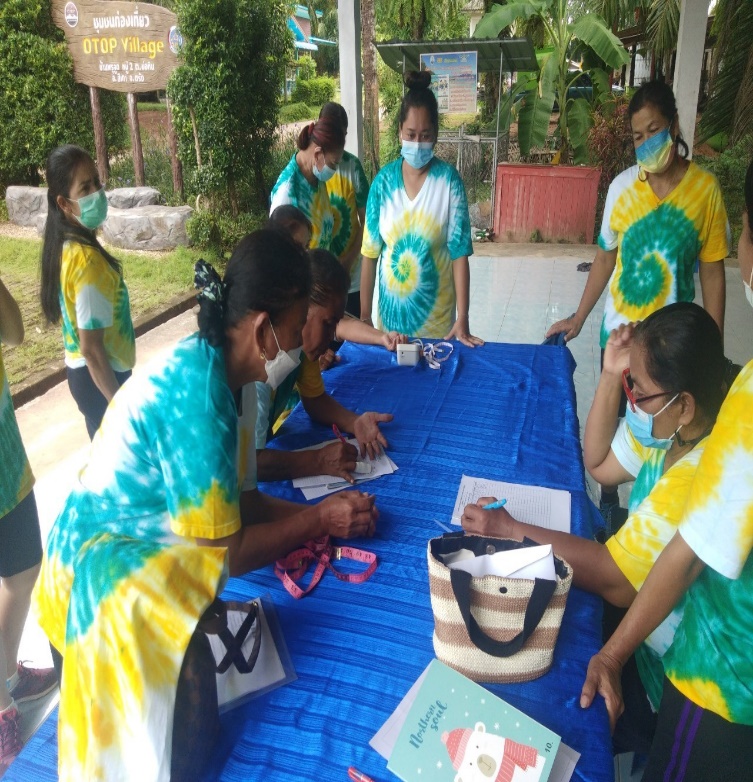 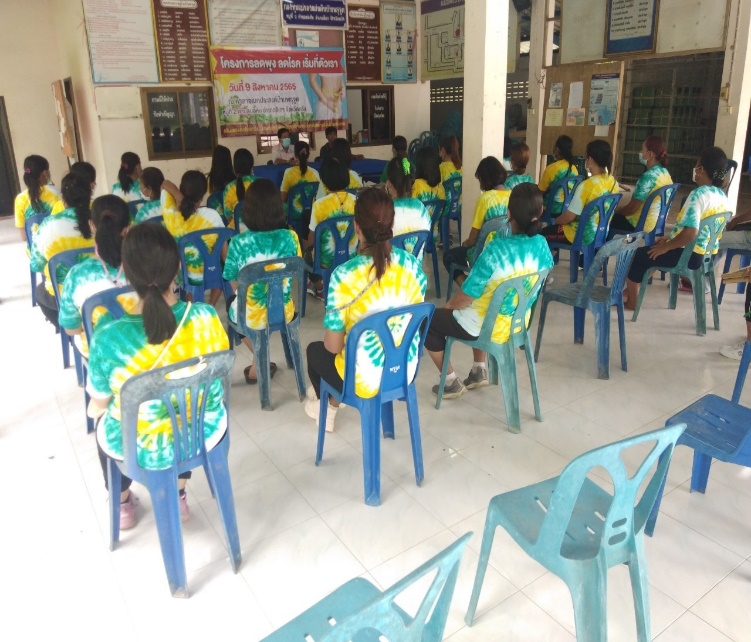 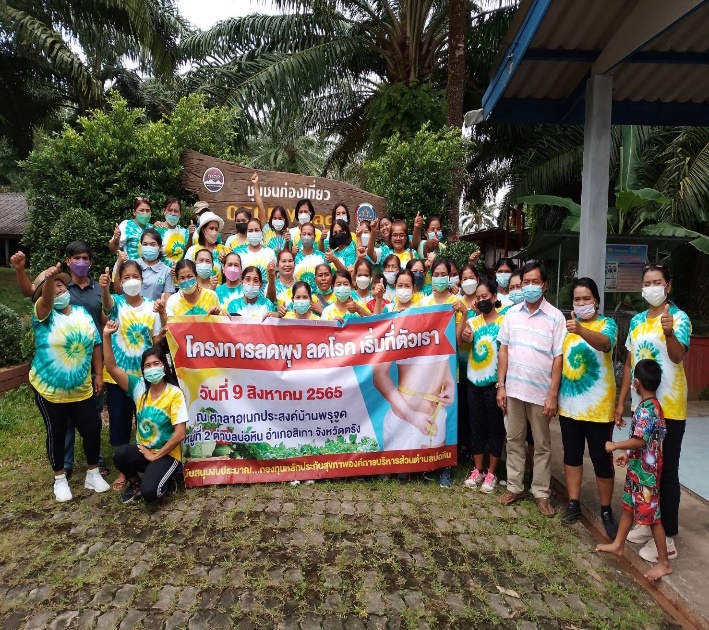 กิจกรรมให้ความรู้เรื่องการปรับเปลี่ยนพฤติกรรม 3 อ.2ส. 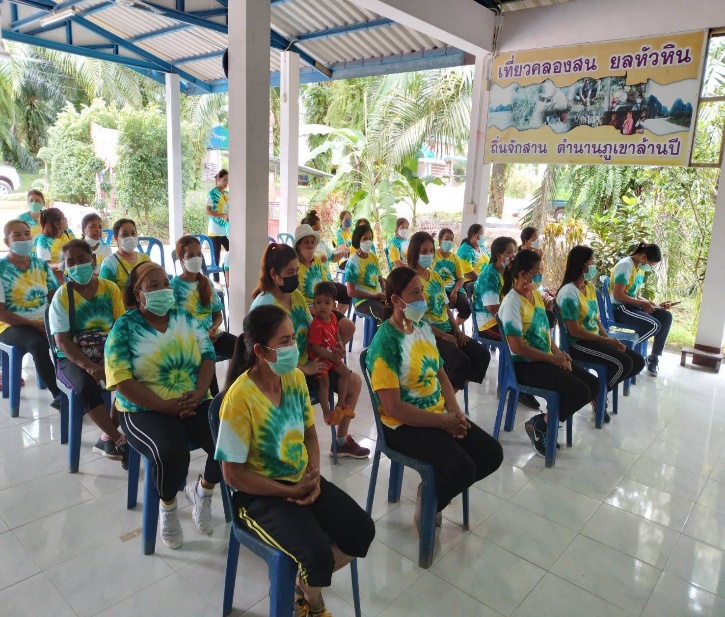 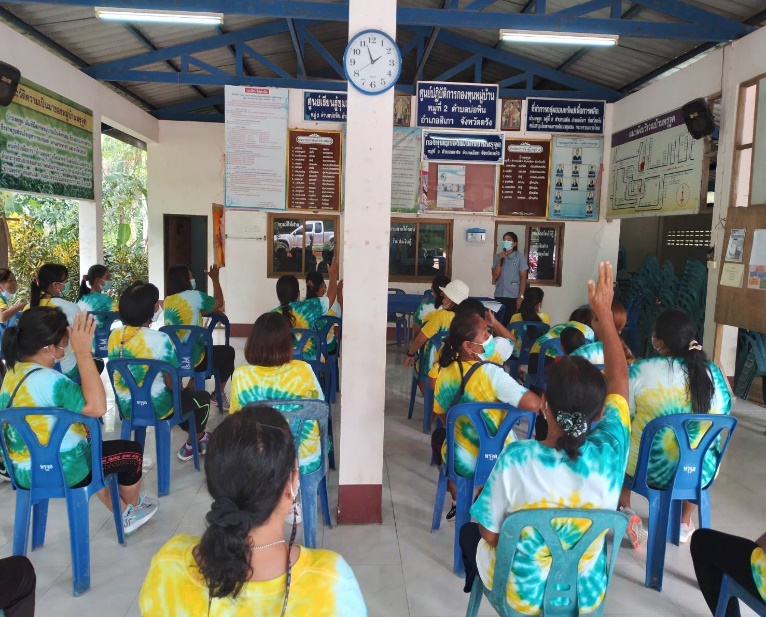 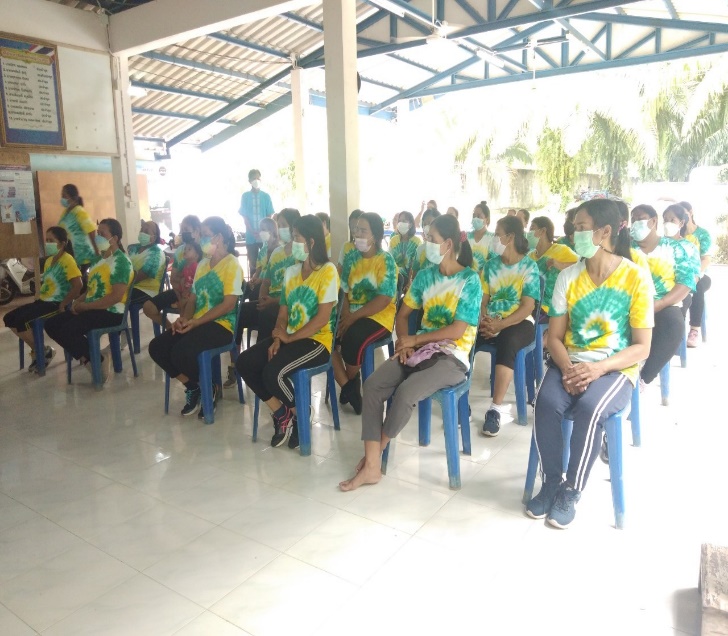 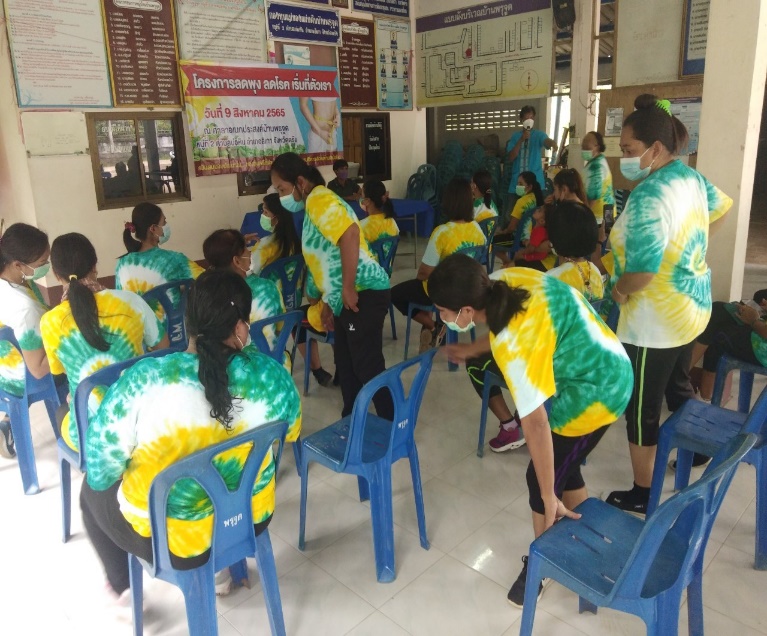 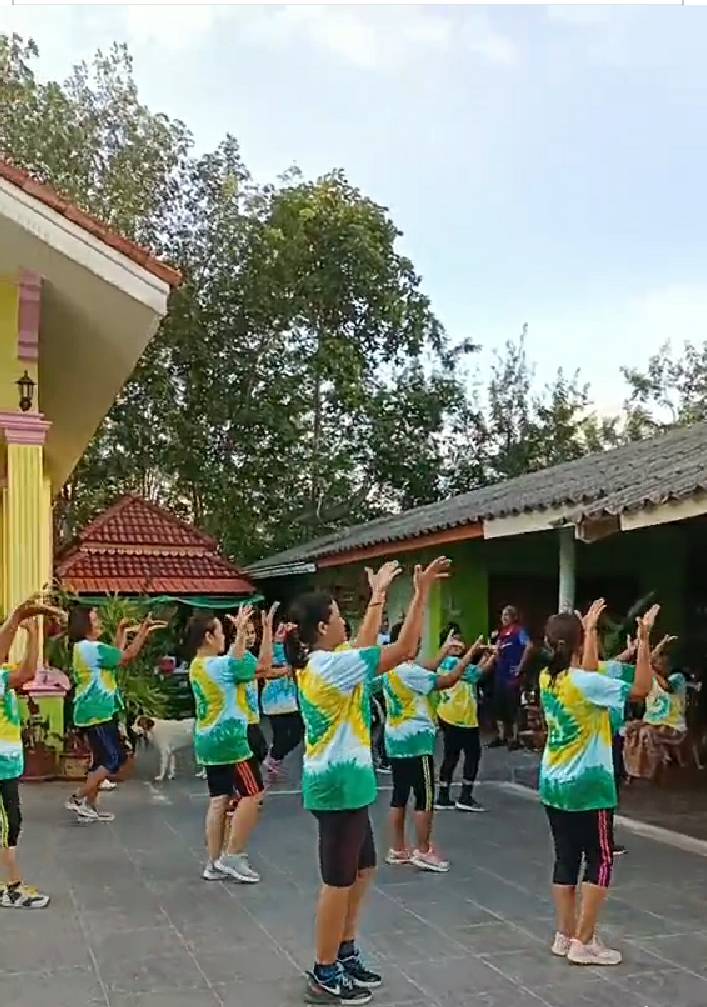 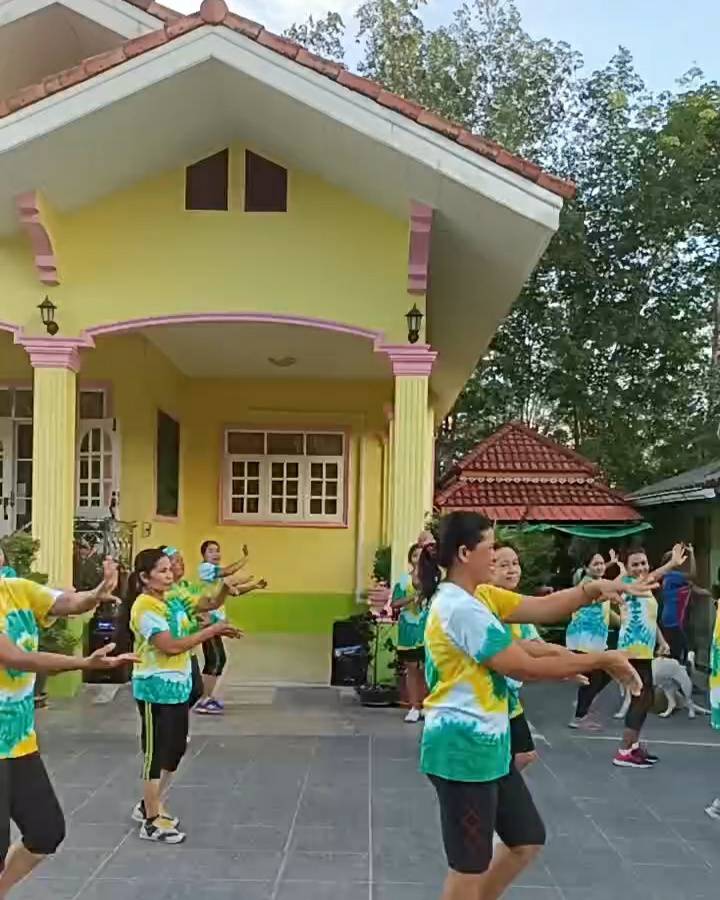 